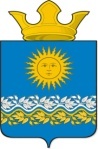 Администрация Сладковского сельского поселенияСлободо – Туринского муниципального района Свердловской области ПОСТАНОВЛЕНИЕОб утверждении Административного регламента предоставления муниципальной услуги «Изменение вида разрешенного использования земельных участков и иных объектов недвижимости» В соответствии со статьей 16 Федерального закона от 06.10.2003 
№ 131-ФЗ «Об общих принципах организации местного самоуправления в Российской Федерации», статьей 2 Федерального закона от 02.05.2006 № 59-ФЗ «О порядке рассмотрения обращений граждан Российской Федерации», статьей 6 Федерального закона от 27.07.2010 № 210-ФЗ «Об организации предоставления государственных и муниципальных услуг», с Градостроительным кодексом Российской Федерации, Земельным кодексом Российской Федерации, с Постановлением Правительства Российской Федерации от 30.04.2014 № 403 «Об исчерпывающем перечне процедур в сфере жилищного строительства», статьей 15 Федерального закона от 24.11.1995 № 181-ФЗ «О социальной защите инвалидов в Российской Федерации», постановлением Правительства Российской Федерации от 15.06.2009 № 478 «О единой системе информационно-справочной поддержки граждан и организаций по вопросам взаимодействия с органами исполнительной власти и органами местного самоуправления и использованием информационно-телекоммуникационной сети Интернет», руководствуясь Приказом Министерства экономического развития Российской Федерации от 04.02.2019 № 44 «О внесении изменений в классификатор видов разрешенного использования земельных участков, утвержденный Приказом Минэкономразвития России от 1 сентября 2014 № 540», Уставом Сладковского сельского поселения, Правилами землепользования и застройки Сладковского сельского поселения, утвержденными решением Думы Сладковского сельского поселения от 25.02.2021 № 272- НПА, ПОСТАНОВЛЯЮ:Утвердить Административный регламент предоставления муниципальной услуги «Изменение вида разрешенного использования земельных участков и иных объектов недвижимости» (прилагается).Опубликовать настоящее Постановление в печатном средстве массовой информации Думы и Администрации Сладковского сельского поселения "Информационный вестник", а также разместить в сети Интернет на официальном сайте Сладковского сельского поселения.Контроль исполнения настоящего Постановления оставляю за собой.Глава администрацииСладковского сельского поселения 					Л.П. ФефеловаУТВЕРЖДЕНпостановлением АдминистрацииСладковского сельского поселенияот 00.00.2021 № 0000Административный регламент предоставления муниципальной услуги «Изменение вида разрешенного использования земельных участков и иных объектов недвижимости»Раздел 1. Общие положенияПредмет регулирования1. Административный регламент предоставления муниципальной услуги «Изменение вида разрешенного использования земельных участков и иных объектов недвижимости» (далее – Административный регламент) устанавливает порядок и стандарт предоставления муниципальной услуги по Изменение вида разрешенного использования земельных участков и иных объектов недвижимости.2. Регламент устанавливает сроки и последовательность административных процедур администрации Сладковского сельского поселения (далее – Уполномоченный орган), осуществляемых в ходе предоставления муниципальной услуги, порядок взаимодействия между должностными лицами, взаимодействия с заявителями.Круг заявителей3. Заявителями на получение муниципальной услуги являются физические лица, и юридические лица – правообладатели земельных участков (далее - Заявители). От имени заявителей с заявлениями о предоставлении муниципальной услуги вправе обратиться их уполномоченные представители, действующие на основании доверенности, оформленной в соответствии со статьями 185, 185.1 Гражданского кодекса Российской Федерации (для представителя физического лица - нотариально удостоверенная доверенность либо доверенность, приравненная к нотариально удостоверенной, для представителя юридического лица - доверенность, заверенная подписью руководителя или иного лица, уполномоченного на это в соответствии с законом и учредительными документами).Требования к порядку информирования о предоставлении муниципальной услуги4. Информирование заявителей о порядке предоставления муниципальной услуги осуществляется непосредственно специалистами администрации Сладковского сельского поселения при личном приеме и по телефону.5. Информация о месте нахождения, графиках (режиме) работы, номерах контактных телефонов, адресах электронной почты и официальных сайтов администрации Сладковского сельского поселения, информация о порядке предоставления муниципальной услуги и услуг, которые являются необходимыми и обязательными для предоставления муниципальной услуги, размещена в федеральной государственной информационной системе «Единый портал государственных и муниципальных услуг (функций)» (далее – Единый портал) по адресу http://www.gosuslugi.ru, на официальном сайте администрации Сладковского сельского поселения (www.сладковское.рф), на официальных сайтах в сети Интернет и информационных стендах администрации Сладковского сельского поселения, а также предоставляется непосредственно специалистом администрации Сладковского сельского поселения при личном приеме, а также по телефону.6. Основными требованиями к информированию заявителей о порядке предоставления муниципальной услуги и услуг, которые являются необходимыми и обязательными для предоставления муниципальной услуги, являются достоверность предоставляемой информации, четкость в изложении информации, полнота информирования.7. При общении с заявителями (по телефону или лично) специалисты администрации Сладковского сельского поселения должны корректно и внимательно относиться к заявителям, не унижая их чести и достоинства. Устное информирование о порядке предоставления муниципальной услуги должно проводиться с использованием официально-делового стиля речи.8. Информирование заявителей о порядке предоставления муниципальной услуги может осуществляться с использованием средств автоинформирования.Раздел 2. Стандарт предоставления муниципальной услугиНаименование муниципальной услуги9. Наименование муниципальной услуги:Изменение вида разрешенного использования земельных участков и иных объектов недвижимости.10. Наименование органа местного самоуправления, предоставляющего муниципальную услугу.Муниципальную услугу предоставляет Администрация Сладковского сельского поселения (далее – Администрация).За предоставлением муниципальной услуги можно через Единый портал государственных услуг.Не допускается требовать от заявителя осуществления действий, в том числе согласований, необходимых для получения муниципальной услуги и связанных с обращением в иные органы и организации, не предусмотренных настоящим Регламентом.Описание результата предоставления муниципальной услуги11. Результатом предоставления муниципальной услуги является: - выдача постановления Администрации об изменении вида разрешенного использования земельного участка и иных объектов недвижимости;  - мотивированный письменный отказ в предоставлении муниципальной услуги.Срок предоставления муниципальной услуги12. Муниципальная услуга предоставляется в течение не более 30 календарных дней со дня регистрации заявления. В случае поступления обращения через МФЦ срок предоставления не превышает 30 календарных дней с момента поступления заявления на регистрацию в Администрацию. Нормативные правовые акты, регулирующие предоставление муниципальной услуги13. Перечень нормативных правовых актов, регулирующих предоставление муниципальной услуги, с указанием их реквизитов и источников официального опубликования размещен на официальном сайте администрации Сладковского сельского поселения в сети «Интернет» по адресу: www.сладковское.рф и на Едином портале http://www.gosuslugi.ru.Орган, предоставляющий услугу, обеспечивает размещение и актуализацию перечня указанных нормативных правовых актов на своем официальном сайте в сети Интернет, а также на Едином портале.Исчерпывающий перечень документов, необходимых в соответствии с законодательством Российской Федерации и законодательством Свердловской области для предоставления муниципальной услуги и услуг, являющихся необходимыми и обязательными для предоставления муниципальной услуги, и подлежащих представлению заявителем, способы их получения заявителем, в том числе в электронной форме, порядок их представления14. Для принятия решения об изменении вида разрешенного использования необходимы следующие документы:- заявление о предоставлении муниципальной услуги (форма заявления в Приложении № 1 к Регламенту);- документ, подтверждающий полномочия представителя заявителя, в случае, если с заявлением обращается представитель заявителя;- заверенный перевод на русский язык документов о государственной регистрации юридического лица в соответствии с законодательством иностранного государства в случае, если заявителем является иностранное юридическое лицо;- правоустанавливающие и (или) правоудостоверяющие документы на земельный участок и иной объект недвижимости (в случае, если сведения о правах не внесены в Единый государственный реестр недвижимости).15. Форма предусмотренного настоящим Административным регламентом заявления может быть получена заявителями для заполнения в помещении Администрации, помещении МФЦ, а также в электронном виде на портале государственных и муниципальных услуг Свердловской области и на официальном сайте Администрации в сети Интернет.Исчерпывающий перечень документов, необходимых в соответствии с законодательством Российской Федерации и законодательством Свердловской области для предоставления муниципальной услуги, которые находятся в распоряжении государственных органов, органов местного самоуправления и иных органов, участвующих в предоставлении государственных или муниципальных услуг, и которые заявитель вправе представить, а также способы их получения заявителями, в том числе в электронной форме, порядок их представления16. Исчерпывающий перечень документов, необходимых в соответствии с нормативными правовыми актами для предоставления Услуги, которые находятся в распоряжении государственных органов, органов местного самоуправления и иных органов, участвующих в предоставлении муниципальных услуг, и которые заявитель вправе представить:1) Генеральный план и Правила землепользования и застройки Сладковского сельского поселения;2) информация о санитарно-защитных зонах;3) сведения о государственной регистрации прав на земельный участок и иной объект недвижимости, содержащиеся в Едином государственном недвижимости в виде выписки из ЕГРН;4) сведения о земельном участке, внесенные в государственный кадастр недвижимости, в виде кадастровой выписки об объекте недвижимости, кадастрового плана территории.Указание на запрет требовать от заявителя представления документов и информации или осуществления действий17. Специалисты Управления  в процессе предоставления муниципальной услуги не вправе требовать от заявителя:1) представления документов и информации или осуществления действий, представление или осуществление которых не предусмотрено нормативными правовыми актами, регулирующими отношения, возникающие в связи с предоставлением муниципальной услуги;2) представления документов и информации, которые находятся в распоряжении органов, предоставляющих муниципальную услугу, иных государственных органов, органов местного самоуправления либо подведомственных органам государственной власти или органам местного самоуправления организаций, в соответствии с нормативными правовыми актами Российской Федерации, Свердловской области и муниципальными правовыми актами, за исключением документов, указанных в части 6 статьи 7 Федерального закона № 210-ФЗ.Исчерпывающий перечень оснований для отказа в приеме документов, необходимых для предоставления муниципальной услуги18. Оснований для отказа в приеме документов, необходимых для предоставления муниципальной услуги, не предусмотрено.Исчерпывающий перечень оснований для приостановления или отказа в предоставлении муниципальной услуги19. Оснований для приостановления предоставления муниципальной услуги не предусмотрено.20. В предоставлении муниципальной услуги может быть отказано в случае:1) отсутствие у заявителя права на получение муниципальной услуги в соответствии с действующим законодательством;2) предоставляемые заявителем документы неполны и (или) недостоверны, имеют противоречивые сведения;3) испрашиваемый вид разрешенного использования земельного участка не соответствует документам территориального планирования и градостроительного зонирования;4) земельный участок расположен в санитарно-защитной зоне промышленного или иного предприятия, объектов сельскохозяйственного назначения, кладбищ, охранной зоне линейных объектов, иных зонах, на территории которых запрещено использование земельных участков для испрашиваемых целей;5) непредставление заявителем документов, предусмотренных пунктом 10 настоящего административного регламента, обязанность по предоставлению которых возложена на заявителя.Порядок, размер и основания взимания пошлины или иной платы, взимаемой за предоставление муниципальной услуги21. За предоставление муниципальной услуги государственная пошлина 
не взимается.Максимальный срок ожидания в очереди при подаче запроса о предоставлении муниципальной услуги, услуги, предоставляемой организацией, участвующей в предоставлении муниципальной услуги, и при получении результата предоставления таких услуг22. Время ожидания заявителями в очереди при подаче запроса о предоставлении муниципальной услуги и при получении результата предоставления муниципальной услуги не должно превышать 15 минут.Срок и порядок регистрации запроса заявителя о предоставлении муниципальной услуги и услуги, предоставляемой организацией, участвующей в предоставлении муниципальной услуги, в том числе в электронной форме23. Регистрация заявления и иных документов, необходимых для предоставления муниципальной услуги, указанных в пункте 17 настоящего Административного регламента, осуществляется в день их поступления в администрации Сладковского сельского поселения при обращении лично, через МФЦ (при возможности).24. В случае если заявление и иные документы, необходимые для предоставления муниципальной услуги, поданы в электронной форме, администрацию Сладковского сельского поселения не позднее рабочего дня, следующего за днем подачи заявления, направляет заявителю электронное сообщение о принятии либо об отказе в принятии заявления. Регистрация заявления и иных документов, необходимых для предоставления муниципальной услуги, направленных в форме электронных документов, при отсутствии оснований для отказа в приеме заявления и иных документов, необходимых для предоставления муниципальной услуги, осуществляется не позднее рабочего дня, следующего за днем подачи заявления и иных документов, необходимых для предоставления муниципальной услуги, в администрации Сладковского сельского поселения.25. Регистрация заявления и иных документов, необходимых для предоставления муниципальной услуги, осуществляется в порядке, предусмотренном в разделе 3 настоящего Административного регламента.Требования к помещениям, в которых предоставляется муниципальная услуга, к залу ожидания, местам для заполнения запросов о предоставлении муниципальной услуги, информационным стендам с образцами их заполнения и перечнем документов, необходимых для предоставления муниципальной услуги, размещению и оформлению визуальной, текстовой и мультимедийной информации о порядке предоставления такой услуги, в том числе к обеспечению доступности для инвалидов указанных объектов в соответствии с законодательством Российской Федерации и законодательством Свердловской области о социальной защите инвалидов26. В помещениях, в которых предоставляется муниципальная услуга, обеспечивается:1) соответствие санитарно-эпидемиологическим правилам и нормативам, правилам противопожарной безопасности; 2) создание инвалидам следующих условий доступности объектов в соответствии с требованиями, установленными законодательными и иными нормативными правовыми актами (указать при наличии):возможность беспрепятственного входа в объекты и выхода из них;возможность самостоятельного передвижения по территории объекта в целях доступа к месту предоставления муниципальной услуги, в том числе с помощью работников объекта, предоставляющих муниципальные услуги, ассистивных и вспомогательных технологий, а также сменного кресла-коляски;3) помещения должны иметь места для ожидания, информирования, приема заявителей.Места ожидания обеспечиваются стульями, кресельными секциями, скамьями (банкетками);4) помещения должны иметь туалет со свободным доступом к нему в рабочее время;5) места информирования, предназначенные для ознакомления граждан с информационными материалами, оборудуются:информационными стендами или информационными электронными терминалами;столами (стойками) с канцелярскими принадлежностями для оформления документов, стульями.На информационных стендах в помещениях, предназначенных для приема граждан, размещается информация, указанная в пункте 6 Административного регламента.Оформление визуальной, текстовой и мультимедийной информации о порядке предоставления муниципальной услуги должно соответствовать оптимальному зрительному и слуховому восприятию этой информации заявителями, в том числе заявителями с ограниченными возможностями.Показатели доступности и качества муниципальной услуги, в том числе количество взаимодействий заявителя с должностными лицами при предоставлении муниципальной услуги и их продолжительность; возможность получения информации о ходе предоставления муниципальной услуги, в том числе с использованием информационно-коммуникационных технологий; возможность либо невозможность получения муниципальной услуги в МФЦ, в том числе в полном объеме, а также посредством запроса о предоставлении нескольких государственных и (или) муниципальных услуг, предусмотренного статьей 15.1 Федерального закона от 27 июля 2010 года № 210-ФЗ (далее – комплексный запрос); возможность либо невозможность подачи запроса, документов, информации, необходимых для получения муниципальной услуги, а также получение результатов предоставления такой услуги в пределах территории Свердловской области в любом территориальном подразделении органа, предоставляющего муниципальную услугу, по выбору заявителя (экстерриториальный принцип) независимо от его места жительства или места пребывания (для физических лиц, в том числе индивидуальных предпринимателей) либо места нахождения (для юридических лиц); возможность подачи запроса, документов, информации, необходимых для получения муниципальной услуги, а также получения результатов предоставления такой услуги в пределах территории Свердловской области в любом филиале МФЦ по выбору заявителя (экстерриториальный принцип) независимо от его места жительства или места пребывания (для физических лиц, в том числе индивидуальных предпринимателей) либо места нахождения (для юридических лиц)27. Показателями доступности и качества предоставления муниципальной услуги являются:1) возможность получения информации о ходе предоставления муниципальной услуги, в том числе с использованием информационно-коммуникационных технологий;2) возможность обращения за предоставлением муниципальной услуги через МФЦ (возможность предоставления муниципальной услуги в полном объеме через МФЦ не предусмотрена);3) невозможность подачи заявления и иных документов, необходимых для получения муниципальной услуги, а также получение результатов предоставления такой услуги в пределах территории Свердловской области в любом территориальном подразделении органа, предоставляющего муниципальную услугу, по выбору заявителя (экстерриториальный принцип) независимо от его места жительства или места пребывания (для физических лиц, в том числе индивидуальных предпринимателей) либо места нахождения (для юридических лиц);4) возможность получения муниципальной услуги посредством запроса о предоставлении нескольких государственных и (или) муниципальных услуг в МФЦ.28. При предоставлении муниципальной услуги взаимодействие заявителя со специалистом, предоставляющим муниципальную услугу, осуществляется не более 2 раз в следующих случаях:прием заявления и иных документов, необходимых для предоставления муниципальной услуги;выдача результата предоставления муниципальной услуги.В каждом случае время, затраченное заявителем при взаимодействиях 
со специалистом при предоставлении муниципальной услуги, не должно превышать 15 минут.Иные требования, в том числе учитывающие особенности предоставления муниципальной услуги в МФЦ, особенности предоставления муниципальной услуги по экстерриториальному принципу (в случае, если муниципальная услуга предоставляется по экстерриториальному принципу) и особенности предоставления муниципальной услуги в электронной форме29. Подача запроса, документов, информации, необходимых для получения муниципальной услуги, а также получения результатов предоставления муниципальной услуги по экстерриториальному принципу независимо от его места жительства или места пребывания (для физических лиц, в том числе индивидуальных предпринимателей) либо места нахождения (для юридических лиц) в любом филиале МФЦ в пределах территории Свердловской области по выбору заявителя не предусмотрена.30. При обращении за получением муниципальной услуги в электронном виде через Единый портал (при наличии технической возможности), через официальный сайт (при наличии технической возможности), запрос подписывается простой электронной подписью заявителя либо уполномоченного лица, в соответствии с Правилами определения видов электронной подписи, использование которых допускается при обращении за получением государственных и муниципальных услуг, утвержденными постановлением Правительства Российской Федерации от 25.06.2012 № 634 «О видах электронной подписи, использование которых допускается при обращении за получением государственных и муниципальных услуг». Раздел 3. Состав, последовательность и сроки выполнения административных процедур (действий), требования к порядку их выполненияАдминистративные процедуры31. Муниципальная услуга включает в себя следующие административные процедуры: 1) прием и регистрация документов, необходимых для предоставления муниципальной услуги;2) проведение экспертизы документов;3) направление межведомственных запросов в органы (организации), участвующие в предоставлении муниципальной  услуги;4) оформление постановления Администрации об изменении вида разрешенного использования земельного участка и иного объекта недвижимости  либо мотивированного отказа в предоставлении муниципальной услуги.32. Заявитель имеет возможность получения информации о ходе предоставления муниципальной услуги.Информация о ходе предоставления муниципальной услуги направляется заявителю в срок, не превышающий одного рабочего дня после завершения выполнения соответствующего действия, на адрес электронной почты или с использованием Единого портала по выбору заявителя.В целях предоставления муниципальной услуги осуществляется прием заявителей специалистом согласно режиму работы.Специалист не вправе требовать от заявителя иных действий, кроме прохождения идентификации и аутентификации в соответствии с нормативными правовыми актами Российской Федерации, указания цели приема, а также предоставления сведений, необходимых для расчета длительности временного интервала, который необходимо забронировать для приема.Форматно-логическая проверка сформированного заявления осуществляется автоматически после заполнения заявителем каждого из полей электронной формы заявления. При выявлении некорректно заполненного поля электронной формы заявления заявитель уведомляется о характере выявленной ошибки и порядке ее устранения посредством информационного сообщения непосредственно в электронной форме запроса.Сформированное и подписанное заявление и иные документы, указанные в пункте 10 настоящего Регламента, необходимые для предоставления муниципальной услуги, направляются в Администрацию посредством Единого портала.Прием и регистрация документов33. Основанием для начала административной процедуры является прием и регистрация заявления и документов, необходимых для предоставления муниципальной услуги осуществляется специалистом Управления:В случае подачи заявления посредством многофункционального центра предоставления государственных и муниципальных услуг, прием документов, необходимых для предоставления муниципальной услуги, осуществляет специалист МФЦ.Специалист, осуществляющий прием документов, выполняет следующие действия:- устанавливает личность заявителя либо представителя заявителя,- проверяет полномочия представителя заявителя;- осуществляет проверку наличия всех необходимых документов
и правильность их оформления;- консультирует заявителя о порядке и сроках предоставления муниципальной услуги;- регистрирует поступивший запрос с документами в день его получения
в журнале приема документов. Максимальное время, затраченное на указанное административное действие, не должно превышать 15 минут в течение одного рабочего дня.При подаче запроса посредством МФЦ регистрация заявления осуществляется в соответствии с правилами регистрации, установленными в многофункциональном центре предоставления государственных и муниципальных услуг. 34. Регистрация заявления и прилагаемых к нему документов, необходимых для предоставления муниципальной услуги, производится в день их поступления в Администрацию либо в МФЦ (в случае, если заявление на предоставление муниципальной услуги подается посредством МФЦ).35. В случае оказания муниципальной услуги в электронной форме специалист Управления ответственный за прием и регистрацию документов, необходимых для предоставления муниципальной услуги:1) проверяет наличие документов, указанных в пункте 10 настоящего Регламента, необходимых для предоставления муниципальной услуги;2) производит регистрацию заявления и прилагаемых к нему документов в день их поступления в электронном виде;3) в 2-дневный срок, с момента поступления заявления в электронном виде, направляет заявителю электронное сообщение, подтверждающее прием данных документов, а также направляет заявителю следующую информацию: - о дате и времени для личного приема заявителя;- о перечне документов (оригиналов), необходимых для предоставления муниципальной услуги при личном приеме для проверки их достоверности;- должность, фамилию, имя, отчество лица, ответственного за оказание муниципальной услуги;- в случае, если в электронной форме (сканированном виде) заявителем направлены не все документы, указанные в пункте 10 настоящего Регламента, информирует заявителя о необходимости представления (направления по почте) недостающих документов, а также о документах, которые могут быть истребованы Администрацией, в рамках межведомственного взаимодействия, находящихся в распоряжении государственных органов, органов местного самоуправления и иных организаций и других обстоятельствах, препятствующих получению муниципальной услуги и способах их устранения;- иную информацию.Проведение экспертизы документов36. Специалист ответственный за оказание муниципальной услуги, проводит проверку представленных документов:– проводит экспертизу запроса на предоставление муниципальной услуги и приложенных к нему документов; – принимает решение о подготовке ответа заявителю, о возврате заявления заявителю (представителю заявителя), об отказе в предоставлении муниципальной услуги.Если есть основания для отказа, предусмотренные пунктом 18 настоящего  Регламента, заявителю направляется письменный мотивированный отказ не позднее месячного срока с момента регистрации заявления о предоставлении земельного участка.Письменный ответ на обращение подписывается главой Администрации и должен содержать фамилию и номер телефона исполнителя, и направляется по почтовому адресу, указанному в обращении. Максимальное время, затраченное на административную процедуру, не должно превышать пяти календарных дней.Направление межведомственных запросов в органы (организации), участвующие в предоставлении муниципальных услуг37. Специалист ответственный за оказание муниципальной услуги, формирует и направляет межведомственные запросы, необходимые для предоставления муниципальной услуги, предусмотренные пунктом 12 настоящего Регламента.Межведомственный запрос формируется и направляется в форме электронного документа, подписанного усиленной квалифицированной электронной подписью, по каналам системы межведомственного электронного взаимодействия (далее – СМЭВ).При отсутствии технической возможности формирования и направления межведомственного запроса в форме электронного документа по каналам СМЭВ межведомственный запрос направляется на бумажном носителе по почте, по факсу с одновременным его направлением по почте или курьерской доставкой.В случае подачи заявления посредством многофункционального центра предоставления государственных и муниципальных услуг, формирование и направление межведомственных запросов осуществляет специалист МФЦ (при наличии возможности).Заявление и прилагаемые к нему документы остаются на хранении в МФЦ в течение срока, отведенного для получения ответа на межведомственный запрос.38. Срок подготовки и направления ответа на межведомственный запрос о представлении документов и сведений, указанных в пункте 12 настоящего Регламента, необходимых для предоставления муниципальной услуги не может превышать пять рабочих дней со дня поступления межведомственного запроса в орган или организацию, предоставляющие документ и информацию, если иные сроки подготовки и направления ответа на межведомственный запрос не установлены федеральными законами, правовыми актами Правительства Российской Федерации и принятыми в соответствии с федеральными законами нормативными правовыми актами субъектов Российской Федерации.39. Документы, зарегистрированные в многофункциональном центре предоставления государственных и муниципальных услуг, передаются в Администрацию на следующий день после истечения определенного законодательством для получения ответа на межведомственный запрос срока не зависимо от того, поступил ответ органа (организации) или нет. Если ответ на межведомственный запрос не поступил в установленный срок, специалист МФЦ прикладывает к комплекту документов уведомление об отсутствии ответа на межведомственный запрос.40. В случае не поступления в Администрацию ответа органа или организации, предоставляющей документ и (или) информацию посредством межведомственного взаимодействия, или поступления от такого органа или организации ответа, свидетельствующего об отсутствии документа и (или) информации, указанных в пункте 12 Регламента, специалист, в течение 3 рабочих дней после получения указанного ответа или истечения срока, установленного для направления ответа на межведомственный запрос, уведомляет заявителя о неполучении документов и (или) информации, необходимых для предоставления муниципальной услуги, и предлагает заявителю самостоятельно представить такие документ и (или) информацию.Оформление постановления Администрации об изменении вида разрешенного использования земельного участка и иного объекта недвижимости либо мотивированного отказа в предоставлении муниципальной услуги41. Основанием для начала административной процедуры является поступление документов, запрошенных в порядке межведомственного информационного взаимодействия.При наличии полного комплекта документов и отсутствия оснований для отказа в предоставлении муниципальной услуги, специалист администрации готовит проект постановления Администрации Сладковского сельского поселения об изменении вида разрешенного использования земельного участка и иного объекта недвижимости.Специалист обеспечивает согласование проекта постановления в порядке, установленном муниципальными правовыми актами, после чего согласованный проект постановления направляется на подпись Главе администрации Сладковского сельского поселения.В случае принятия решения об отказе в предоставлении муниципальной услуги, специалист подготавливает письмо об отказе в предоставлении муниципальной услуги с указанием причин отказа, и передает его на подпись главе администрации. Результатом административной процедуры, является подписание постановления Администрации об изменении вида разрешенного использования земельного участка и иного объекта недвижимости либо мотивированного отказа в предоставлении муниципальной услуги.42. Специалист, ответственный за предоставление муниципальной услуги, извещает заявителя по телефону, указанному в заявлении о готовности постановления Администрации об изменении вида разрешенного использования земельного участка и иного объекта недвижимости либо мотивированного отказа в предоставлении муниципальной услуги не позднее трех дней со дня принятий соответствующего решения. В случае неявки заявителя в Администрацию для личного получения документов в течение десяти рабочих дней со дня подписания итоговых документов, данные документы передаются специалистом делопроизводителю, который направляет их почтовым отправлением по адресу, указанному в заявлении. Постановление Администрации об изменении вида разрешенного использования земельного участка и иного объекта недвижимости оформляется в количестве четырех экземпляров: два экземпляра выдается заявителю, один экземпляр хранится в Администрации. Четвертый экземпляр постановления направляется специалистом в орган, осуществляющий кадастровый учет и ведение государственного кадастра недвижимости в порядке межведомственного информационного взаимодействия.В случае подачи документов посредством МФЦ выдача заявителю результата муниципальной услуги осуществляется также посредством МФЦ. Особенности подачи заявления о предоставлении муниципальной услуги через МФЦ43. В случае подачи документов в Администрацию посредством МФЦ специалист МФЦ, осуществляющий прием документов, представленных для получения Муниципальной услуги, выполняет следующие действия:а) определяет предмет обращения;б) проводит проверку полномочий лица, подающего документы;в) проводит проверку правильности заполнения запроса;г) осуществляет сканирование представленных документов, формирует электронное дело, все документы которого связываются единым уникальным идентификационным кодом, позволяющим установить принадлежность документов конкретному заявителю и виду обращения за Муниципальной услугой;д) заверяет электронное дело своей электронной подписью (далее - ЭП);е) направляет копии документов и реестр документов в Администрацию:- в электронном виде (в составе пакетов электронных дел) в течение 1 рабочего дня со дня обращения заявителя в МФЦ;- на бумажных носителях (в случае необходимости обязательного предоставления оригиналов документов) - в течение 3 рабочих дней со дня обращения заявителя в МФЦ посредством курьерской связи, с составлением описи передаваемых документов, с указанием даты, количества листов, фамилии, должности и подписанные уполномоченным специалистом МФЦ.По окончании приема документов специалист МФЦ выдает заявителю расписку в приеме документов.Специалист Уполномоченного органа, ответственный за выполнение административной процедуры, для получения результата предоставления Муниципальной услуги, направляет необходимые документы (справки, письма, решения и другие документы) в МФЦ для их последующей передачи заявителю:- в электронном виде в течение 1 рабочего (рабочих) дня (дней) со дня принятия решения о предоставлении (отказе в предоставлении) заявителю услуги;- на бумажном носителе - в срок не более 3 дней со дня принятия решения о предоставлении (отказе в предоставлении) заявителю услуги.Указанные в настоящем пункте документы направляются в МФЦ не позднее двух рабочих дней до окончания срока предоставления Муниципальной услуги.Специалист МФЦ, ответственный за выдачу документов, полученных от Администрации по результатам рассмотрения представленных заявителем документов, в день их получения от Администрации сообщает заявителю о принятом решении по телефону (с записью даты и времени телефонного звонка), а также о возможности получения документов в МФЦ.Порядок исправления допущенных опечаток и ошибок в выданных в результате предоставления муниципальной услуги документах44. В случае выявления заявителем опечаток, ошибок в полученных заявителем документах, являющихся результатом предоставления муниципальной услуги, заявитель вправе обратиться в администрацию Сладковского сельского поселения с заявлением об исправлении допущенных опечаток и ошибок в выданных в результате предоставления муниципальной услуги документах.45. Основанием для начала процедуры по исправлению опечаток и (или) ошибок, допущенных в документах, выданных в результате предоставления муниципальной услуги, является поступление в администрацию заявления об исправлении опечаток и (или) ошибок в документах, выданных в результате предоставления муниципальной услуги.46. Заявление об исправлении опечаток и (или) ошибок с указанием способа информирования о результатах его рассмотрения и документы в которых содержатся опечатки и (или) ошибки, представляются следующими способами:1) лично заявителем в администрацию представляются оригинал документов с опечатками и (или) ошибками, специалистом администрации делаются копии этих документов);2) через организацию почтовой связи, (заявителем направляются копии документов с опечатками и (или) ошибками).47. По результатам рассмотрения заявления об исправлении опечаток и (или) ошибок специалист администрации в течение 2 рабочих дней:1) принимает решение об исправлении опечаток и (или) ошибок, допущенных в документах, выданных в результате предоставления муниципальной услуги, и уведомляет заявителя о принятом решении способом, указанным в заявлении об исправлении опечаток и (или) ошибок (с указанием срока исправления допущенных опечаток и (или) ошибок);2) принимает решение об отсутствии необходимости исправления опечаток и (или) ошибок, допущенных в документах, выданных в результате предоставления муниципальной услуги, и готовит мотивированный отказ в исправлении опечаток и (или) ошибок, допущенных в документах, выданных в результате предоставления муниципальной услуги.Исправление опечаток и (или) ошибок, допущенных в документах, выданных в результате предоставления муниципальной услуги, осуществляется специалистом Уполномоченного органа в течение 3 рабочих дней.При исправлении опечаток и (или) ошибок, допущенных в документах, выданных в результате предоставления муниципальной услуги, не допускается изменение содержания документов, являющихся результатом предоставления муниципальной услуги.48. Критерием принятия решения об исправлении опечаток и (или) ошибок является наличие опечаток и (или) ошибок, допущенных в документах, являющихся результатом предоставления муниципальной услуги. 49. Максимальный срок исполнения административной процедуры составляет не более 5 рабочих дней со дня поступления в администрацию Сладковского сельского поселения заявления об исправлении опечаток и (или) ошибок.50. Результатом процедуры является:1) исправленные документы, являющиеся результатом предоставления муниципальной услуги;2) мотивированный отказ в исправлении опечаток и (или) ошибок, допущенных в документах, выданных в результате предоставления муниципальной услуги.Способом фиксации результата процедуры является регистрация исправленных документов или принятого решения в журнале исходящей документации.Раздел 4. Формы контроля за предоставлением муниципальной услугиПорядок осуществления текущего контроля за соблюдением и исполнением ответственными должностными лицами положений регламента и иных нормативных правовых актов, устанавливающих требования к предоставлению муниципальной услуги, а также принятием ими решений51. Текущий контроль за соблюдением последовательности действий, определенных административными процедурами по предоставлению муниципальной услуги, осуществляется руководителем и должностными лицами администрации Сладковского сельского поселения, ответственными за предоставление муниципальной услуги, на постоянной основе, а также путем проведения плановых и внеплановых проверок по соблюдению и исполнению положений настоящего Административного регламента.52. Текущий контроль соблюдения специалистами МФЦ последовательности действий, определенных административными процедурами, осуществляется руководителем соответствующего структурного подразделения МФЦ.Текущий контроль осуществляется при визировании, согласовании и подписании документов, оформляемых в процессе предоставления муниципальной услуги.Порядок и периодичность осуществления плановых и внеплановых проверок полноты и качества предоставления муниципальной услуги, в том числе порядок и формы контроля за полнотой и качеством предоставления муниципальной услуги53. Контроль за полнотой и качеством предоставления муниципальной услуги в администрации Сладковского сельского поселения включает в себя проведение плановых и внеплановых проверок, выявление и устранение нарушений прав заявителей, положений Административного регламента и других нормативных правовых актов, рассмотрение, принятие решений и подготовку ответов на обращение заявителей, содержащих жалобы на решения, действия (бездействие) должностных лиц.54. Проверки могут быть плановыми и внеплановыми.Плановые проверки полноты и качества предоставления муниципальной услуги в администрации Сладковского сельского поселения проводятся не реже одного раза в год на основании планов. Внеплановые проверки проводятся по поручению руководителя Уполномоченного органа или лица, его замещающего, по конкретному обращению заинтересованных лиц.Проверки полноты и качества предоставляемой муниципальной услуги проводятся на основании приказа Уполномоченного органа. Для проведения проверки формируется комиссия, в состав которой включаются муниципальные служащие Уполномоченного органа. Результаты проверки оформляются в виде акта, в котором отмечаются выявленные недостатки и предложения по их устранению, акт подписывается членами комиссии. С актом знакомятся должностные лица Уполномоченного органа.55. МФЦ, специалист МФЦ несут ответственность, установленную законодательством Российской Федерации:за полноту передаваемых Уполномоченному органу, предоставляющему муниципальную услугу, заявлений о предоставлении муниципальной услуги и их соответствие передаваемым заявителем в МФЦ сведениям, иных документов, принятых от заявителя;за своевременную передачу Уполномоченному органу, предоставляющему муниципальную услугу, заявлений о предоставлении муниципальных услуг, иных сведений, документов и (или) информации, принятых от заявителей;за соблюдение прав субъектов персональных данных, за соблюдение законодательства Российской Федерации, устанавливающего особенности обращения с информацией, доступ к которой ограничен федеральным законом.Ответственность должностных лиц органа, предоставляющего муниципальную услугу, за решения и действия (бездействие), принимаемые (осуществляемые) ими в ходе предоставления муниципальной услуги56. Должностное лицо несет персональную ответственность за:соблюдение установленного порядка приема документов;принятие надлежащих мер по полной и всесторонней проверке представленных документов;соблюдение сроков рассмотрения документов, соблюдение порядка выдачи документов;учет выданных документов;своевременное формирование, ведение и надлежащее хранение документов.По результатам проведенных проверок в случае выявления нарушений прав заявителей и иных нарушений к виновным лицам применяются меры ответственности, установленные законодательством Российской Федерации.Положения, характеризующие требования к порядку и формам контроля за предоставлением муниципальной услуги, в том числе со стороны граждан, их объединений и организаций57. Контроль за предоставлением муниципальной услуги осуществляется в форме контроля за соблюдением последовательности действий, определенных Административным регламентом по исполнению муниципальной услуги, и принятием решений должностными лицами путем проведения проверок соблюдения и исполнения должностными лицами Уполномоченного органа нормативных правовых актов Российской Федерации, Свердловской области, а также положений настоящего Административного регламента.58. Граждане, их объединения и организации для осуществления контроля за предоставлением муниципальной услуги имеют право направлять индивидуальные и коллективные обращения с предложениями по совершенствованию порядка предоставления муниципальной услуги, а также жалобы и заявления на действия (бездействие) должностных лиц и принятые ими решения, связанные с предоставлением муниципальной услуги.59. Граждане, их объединения и организации в случае выявления фактов нарушения порядка предоставления муниципальной услуги или ненадлежащего исполнения регламента вправе обратиться с жалобой в Уполномоченного органа.Раздел 5. Досудебный (внесудебный) порядок обжалования решений и действий (бездействия) органа, предоставляющего муниципальную услугу, его должностных лиц и муниципальных служащих, а также решений и действий (бездействия) многофункционального центра предоставления государственных и муниципальных услуг, работников многофункционального центра предоставления государственных и муниципальных услугИнформация для заинтересованных лиц об их праве на досудебное (внесудебное) обжалование действий (бездействия) и (или) решений, осуществляемых (принятых) в ходе предоставления муниципальной услуги (далее – жалоба)60. Заявитель вправе обжаловать решения и действия (бездействие), принятые в ходе предоставления муниципальной услуги Уполномоченного органа, предоставляющим муниципальную услугу, его должностными лицами, а также решения и действия (бездействие) МФЦ, специалистов МФЦ в досудебном (внесудебном) порядке, в том числе в случаях, предусмотренных статьей 11.1 Федерального закона от 27.07.2010 № 210-ФЗ.Органы государственной власти, организации и уполномоченные на рассмотрение жалобы лица, которым может быть направлена жалоба заявителя в досудебном (внесудебном) порядке61. В случае обжалования решений и действий (бездействия) наименование Уполномоченного органа, предоставляющего муниципальную услугу, его должностных лиц и муниципальных служащих Уполномоченного органа жалоба подается для рассмотрения в Уполномоченного органа в письменной форме на бумажном носителе, 
в том числе при личном приеме заявителя, в электронной форме, по почте или через МФЦ. Жалобу на решения и действия (бездействие) администрации Сладковского сельского поселения, предоставляющего муниципальную услугу, его должностных лиц и муниципальных служащих также возможно подать в органы прокуратуры в письменной форме на бумажном носителе, в том числе при личном приеме заявителя, в электронной форме, по почте или через МФЦ. 62. В случае обжалования решений и действий (бездействия) МФЦ, специалиста МФЦ жалоба подается для рассмотрения в МФЦ в письменной форме на бумажном носителе, в том числе при личном приеме заявителя, в электронной форме или по почте. Жалобу на решения и действия (бездействие) МФЦ также возможно подать в Министерство цифрового развития и связи Свердловской области (далее – учредитель МФЦ), в письменной форме на бумажном носителе, в том числе при личном приеме заявителя, в электронной форме, по почте или через МФЦ.Способы информирования заявителей о порядке подачи и рассмотрения жалобы, в том числе с использованием Единого портала63. Администрация Сладковского сельского поселения МФЦ, а также учредитель МФЦ обеспечивают:1) информирование заявителей о порядке обжалования решений и действий (бездействия) Уполномоченного органа, предоставляющего муниципальную услугу, его должностных лиц и муниципальных служащих, решений и действий (бездействия) МФЦ, его должностных лиц и специалистов посредством размещения информации:на стендах в местах предоставления муниципальных услуг;на официальных сайтах органов, предоставляющих муниципальные услуги, МФЦ (http://mfc66.ru/) и учредителя МФЦ (http://dis.midural.ru/);на Едином портале в разделе «Дополнительная информация» соответствующей муниципальной услуги;2) консультирование заявителей о порядке обжалования решений и действий (бездействия) Уполномоченного органа, предоставляющего муниципальную услугу, его должностных лиц и муниципальных служащих, решений и действий (бездействия) МФЦ, его должностных лиц и специалистов, в том числе по телефону, электронной почте, при личном приеме.Перечень нормативных правовых актов, регулирующих порядок досудебного (внесудебного) обжалования решений и действий (бездействия) органа, предоставляющего муниципальную услугу, его должностных лиц и муниципальных гражданских служащих, а также решений и действий (бездействия) многофункционального центра предоставления государственных и муниципальных услуг, работников многофункционального центра предоставления государственных и муниципальных услуг64. Порядок досудебного (внесудебного) обжалования решений и действий (бездействия) Уполномоченного органа, его должностных лиц и муниципальных служащих, а также решений и действий (бездействия) МФЦ, специалистов МФЦ регулируется:статьями 11.1-11.3 Федерального закона от 27 июля 2010 года № 210-ФЗ «Об организации предоставления государственных и муниципальных услуг»;постановлением Правительства Свердловской области от 22.11.2018 № 828-ПП «Об утверждении Положения об особенностях подачи и рассмотрения жалоб на решения и действия (бездействие) исполнительных органов государственной власти Свердловской области, предоставляющих государственные услуги, их должностных лиц, государственных гражданских служащих исполнительных органов государственной власти Свердловской области, предоставляющих государственные услуги, а также на решения и действия (бездействие) многофункционального центра предоставления государственных и муниципальных услуг и его работников»;65. Полная информация о порядке подачи и рассмотрения жалобы на решения и действия (бездействие) Уполномоченного органа, предоставляющего муниципальную услугу, его должностных лиц и муниципальных служащих, а также решения и действия (бездействие) МФЦ, специалистов МФЦ размещена на Едином портале в разделе «Дополнительная информация» соответствующей муниципальной услуги по адресу: _________________ (прямая ссылка на услугу с Единого портала).Приложение к Административному регламенту по предоставлению муниципальной услуги «Изменение вида разрешенного использования земельных участков и иных объектов недвижимости»Главе администрации Сладковского сельского поселенияот _______________________________________________________________________________________________________________________________________________________________________________________________________________(сведения о заявителе) <*>Контактный телефон __________________________________________заявлениеПрошу изменить вид разрешенного использования объекта недвижимости (земельного участка, объекта капитального строительства) с кадастровым номером								, площадью 				 кв.м., расположенного по адресу: 																						 (место нахождения земельного участка)с вида разрешенного использования 								на вид разрешенного использования 																					Документы, прилагаемые к заявлению:Я, 													даю свое согласие на обработку своих персональных данных.<*> Сведения о заявителе:Для физических лиц (индивидуальных предпринимателей) указываются: фамилия, имя, отчество, реквизиты документа, удостоверяющего личность (серия, номер, кем и когда выдан), место жительства, номер телефона; для представителя физического лица указываются: фамилия, имя, отчество представителя, реквизиты доверенности, которая прилагается к заявлению.Для юридических лиц указываются: наименование, организационно-правовая форма, адрес места нахождения, номер телефона, фамилия, имя, отчество лица, уполномоченного представлять интересы юридического лица, с указанием реквизитов документа, удостоверяющего эти полномочия и прилагаемого к заявлению. 00.00.2021№ 0000с. Сладковскоес. Сладковскоес. Сладковское(дата)(подпись)(расшифровка подписи)